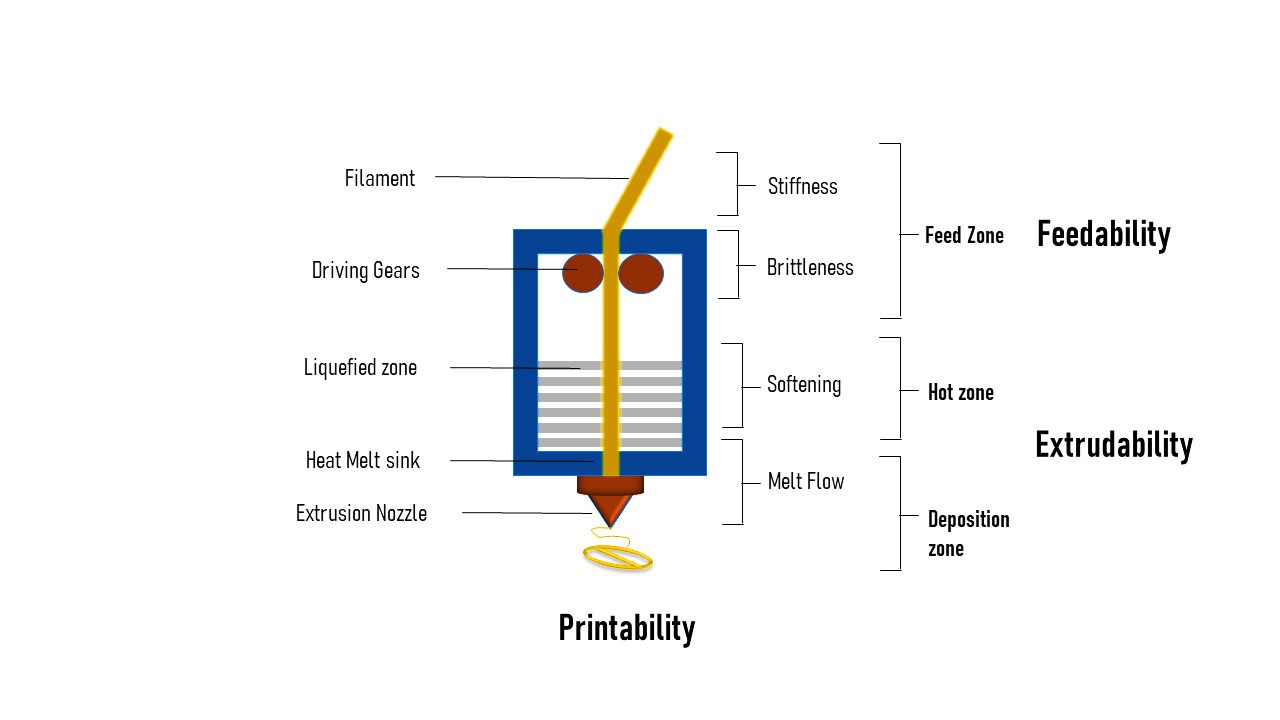 Figure S1: Mechanical properties of the melt-extruded filament for feedability, extrudability & printability attributes.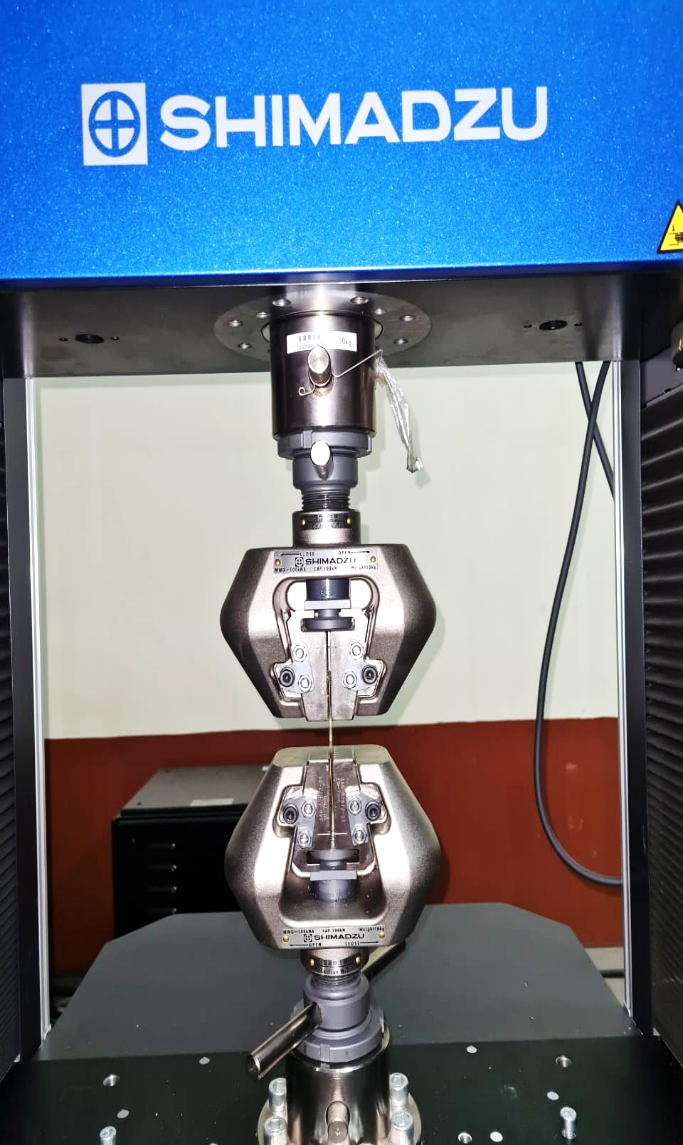 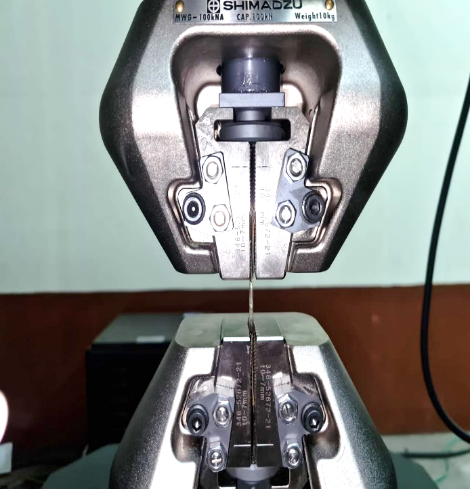 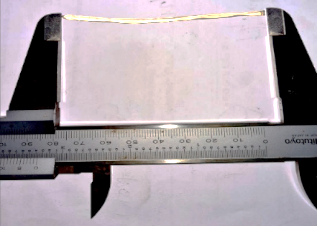 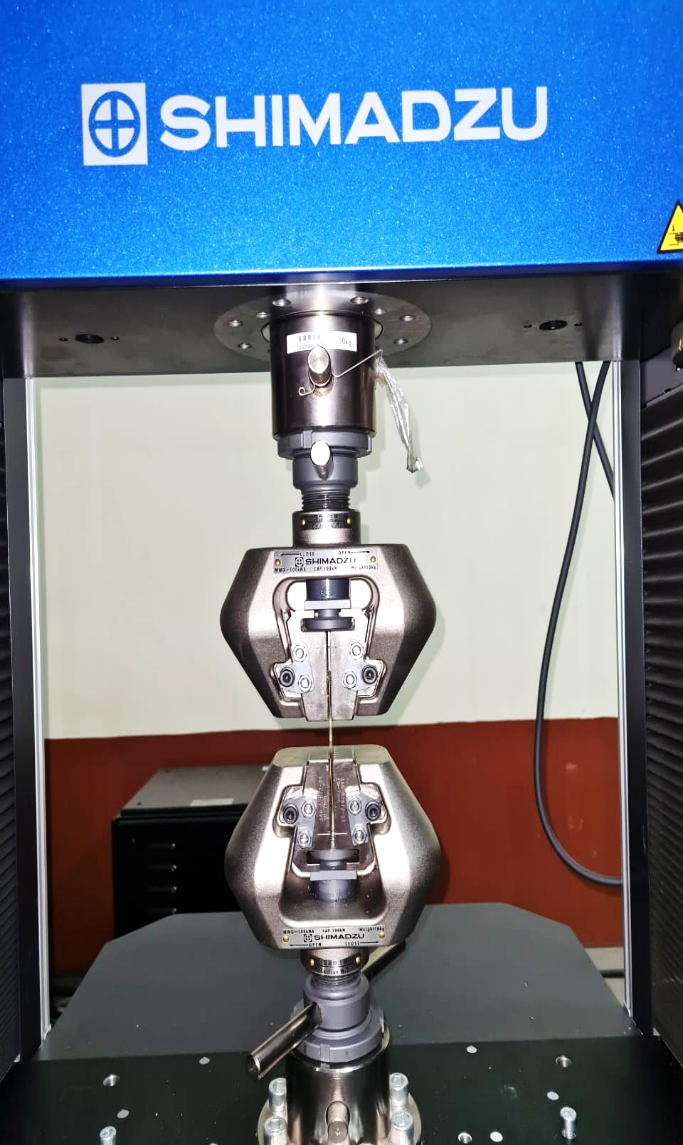 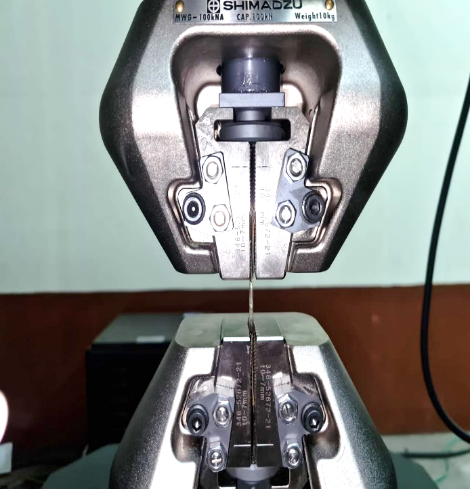 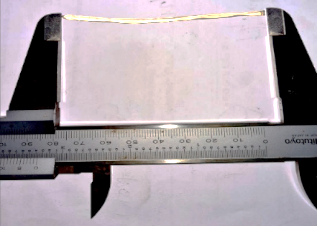 Figure S3: FTIR-ATR spectra of non-plasticized (EH-PZQ: 0.0% w/w) and plasticized (EH-PZQ: 3.5% w/w & EH-PZQ 6.5%w/w) melt-extruded filament.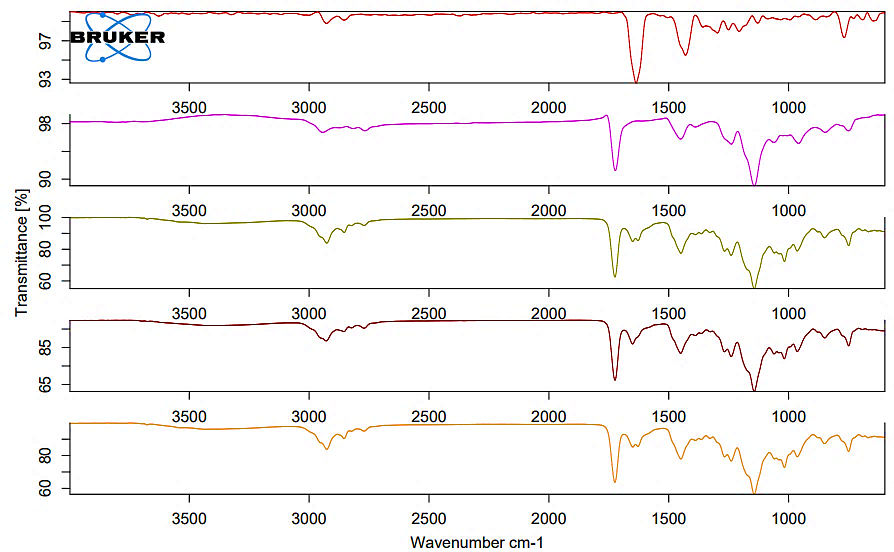 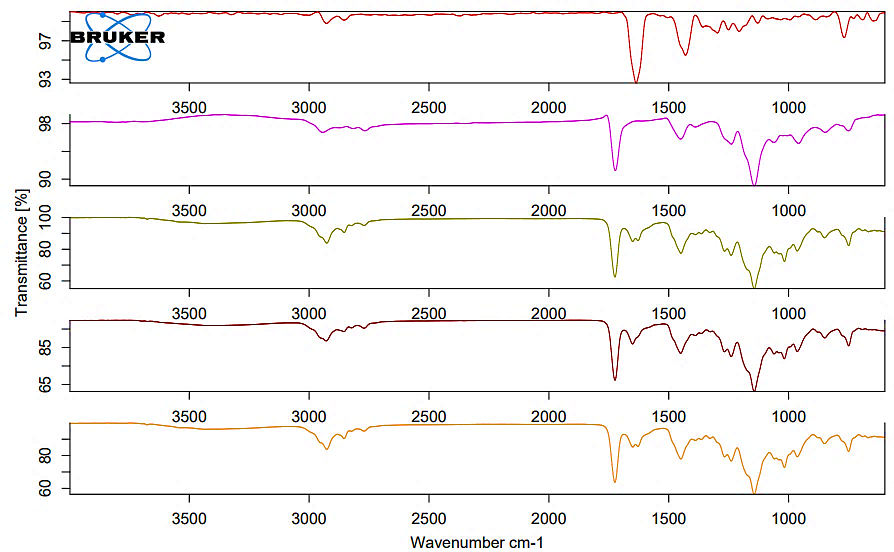 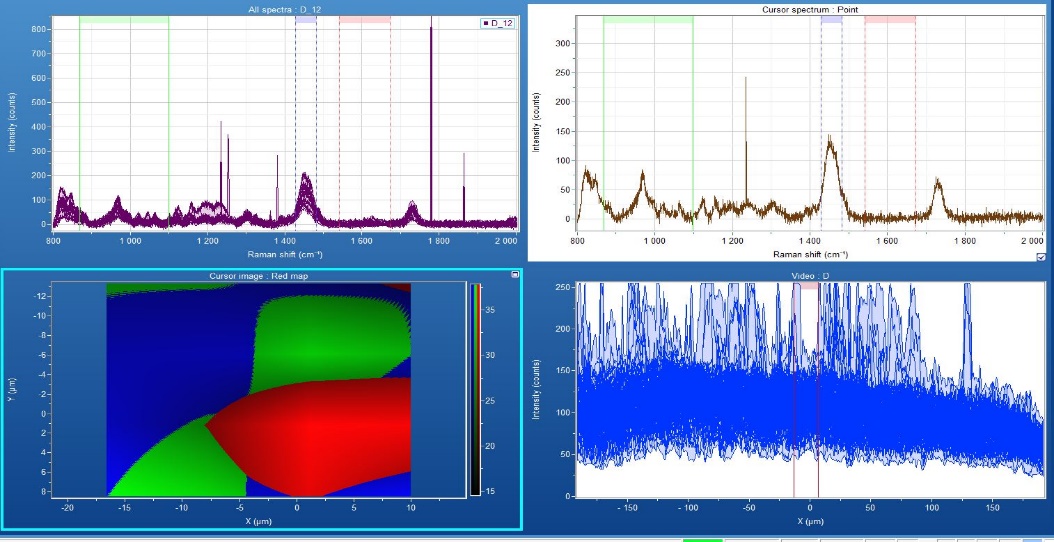 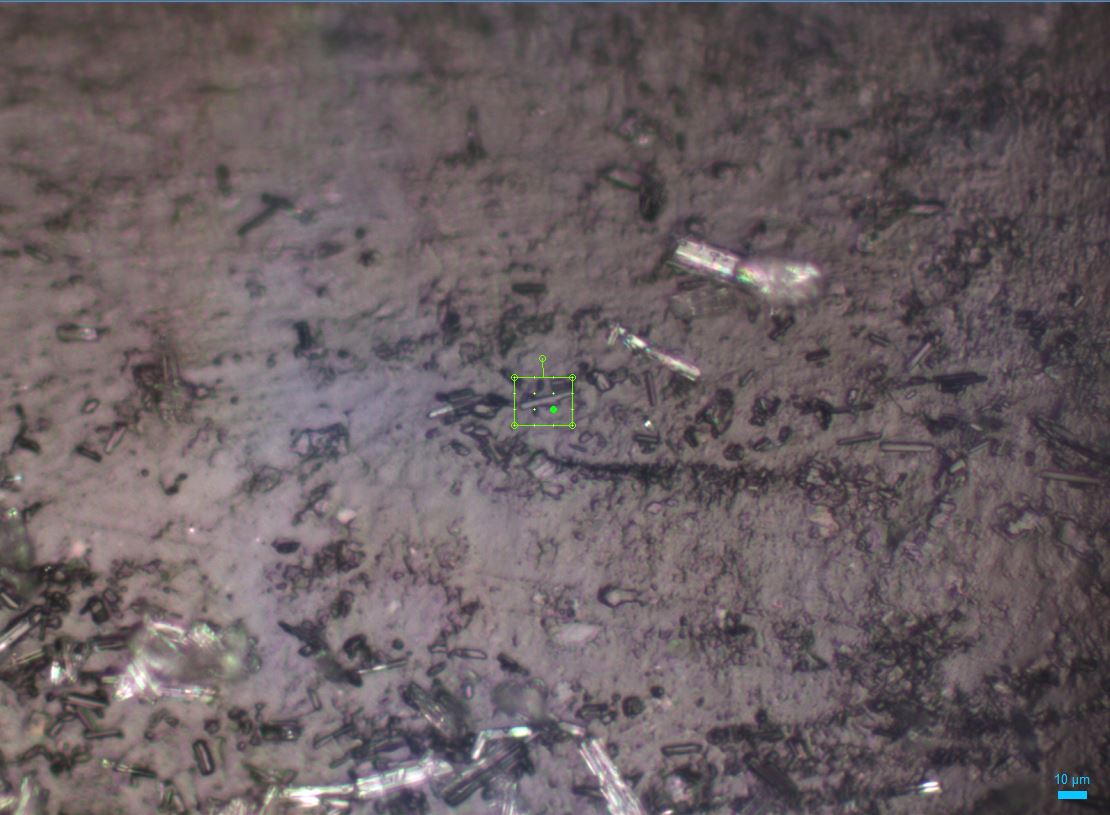 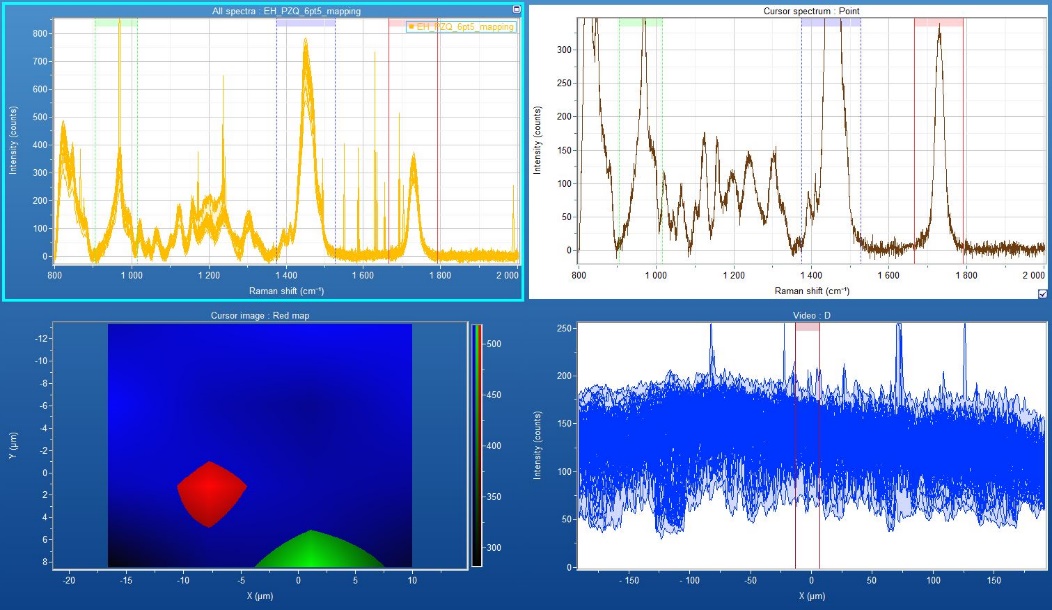 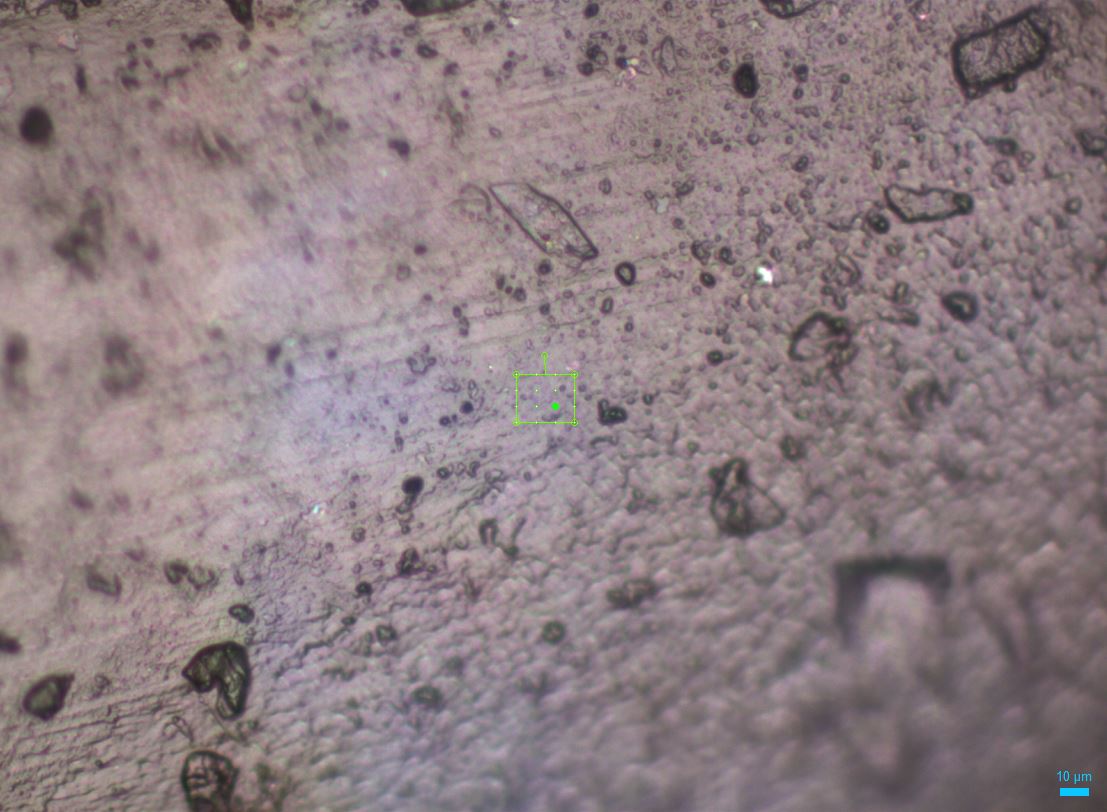 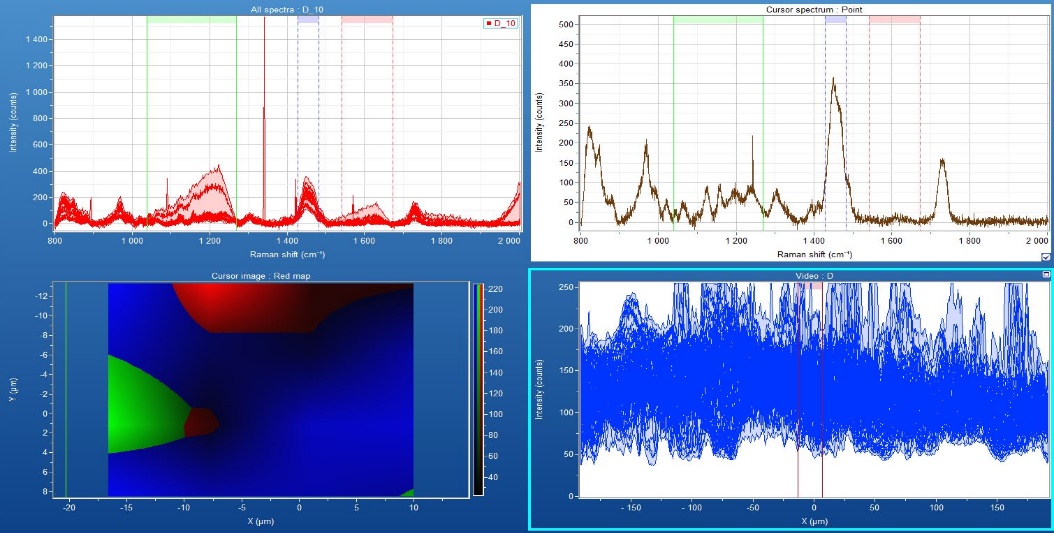 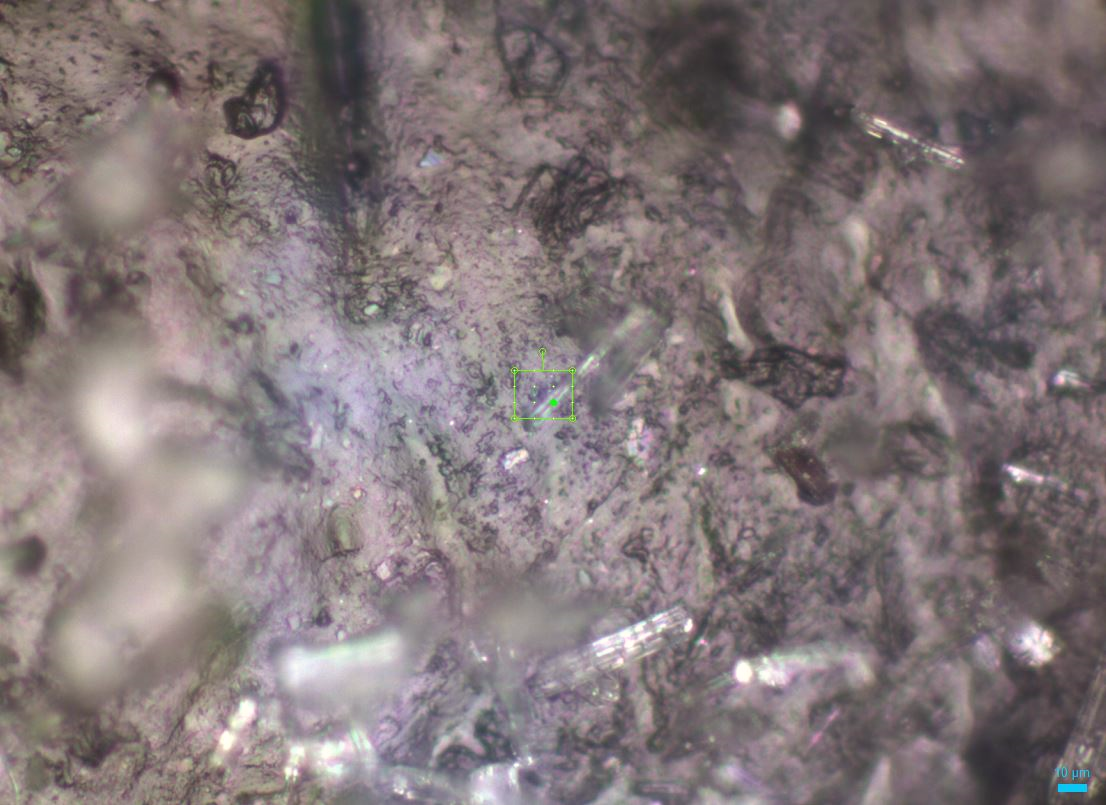 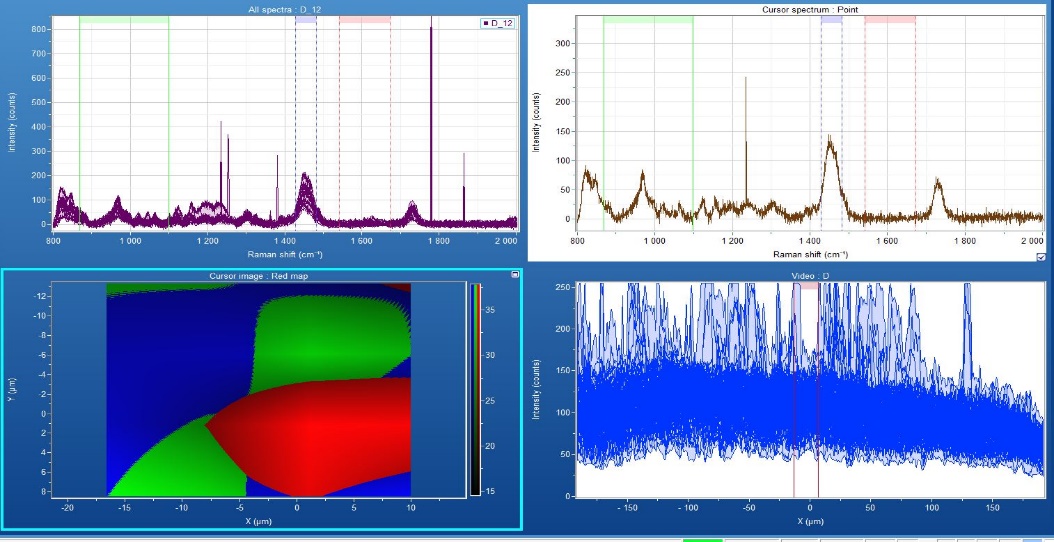 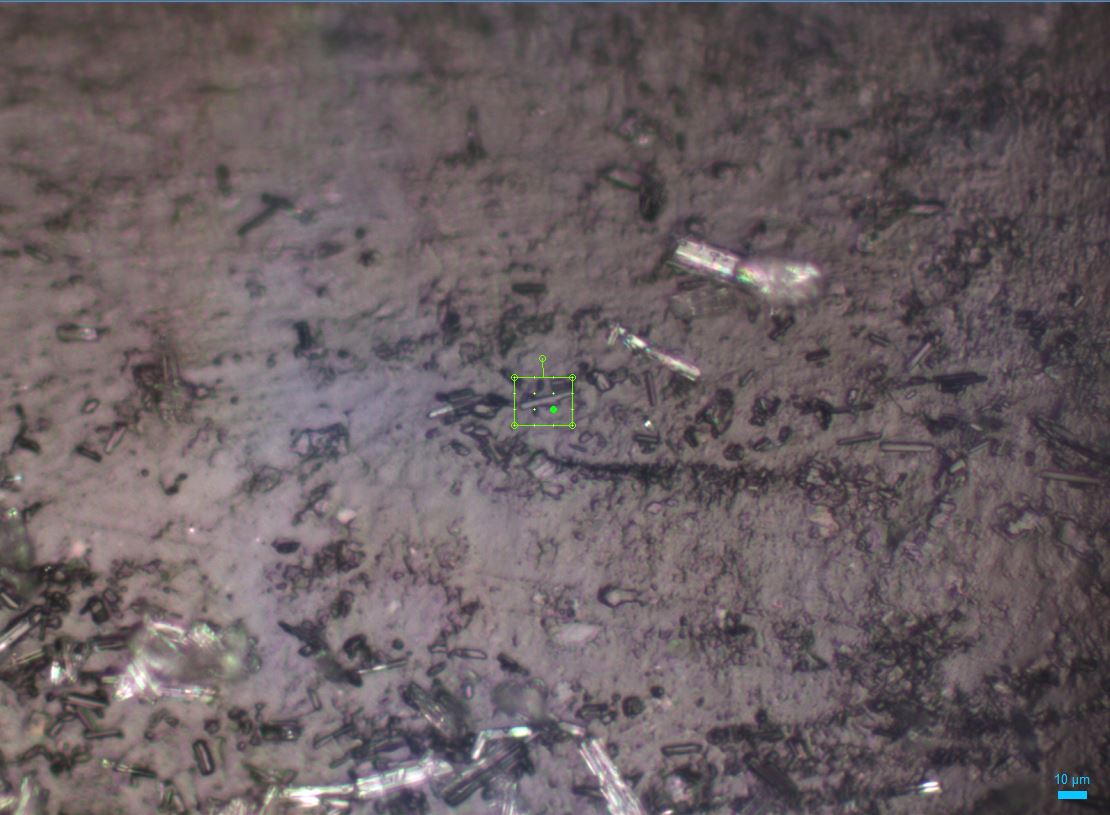 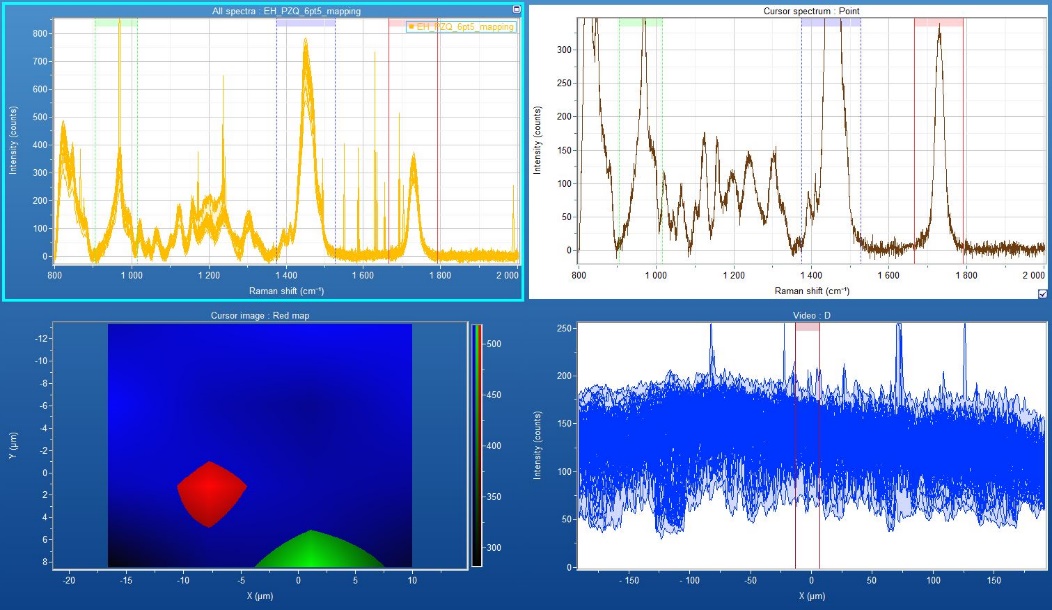 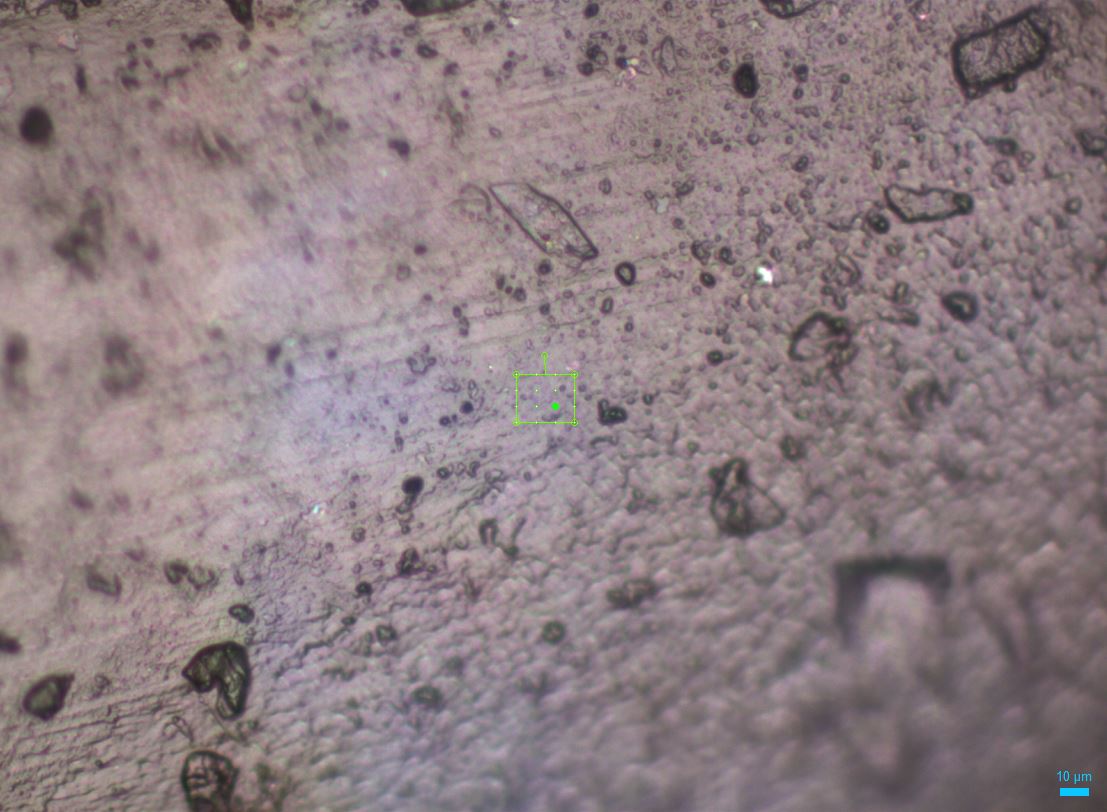 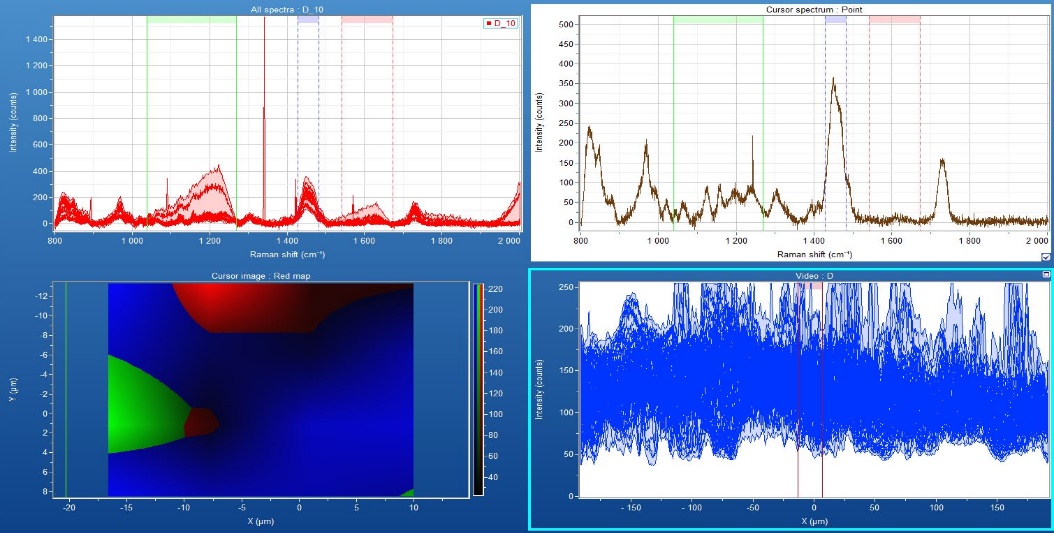 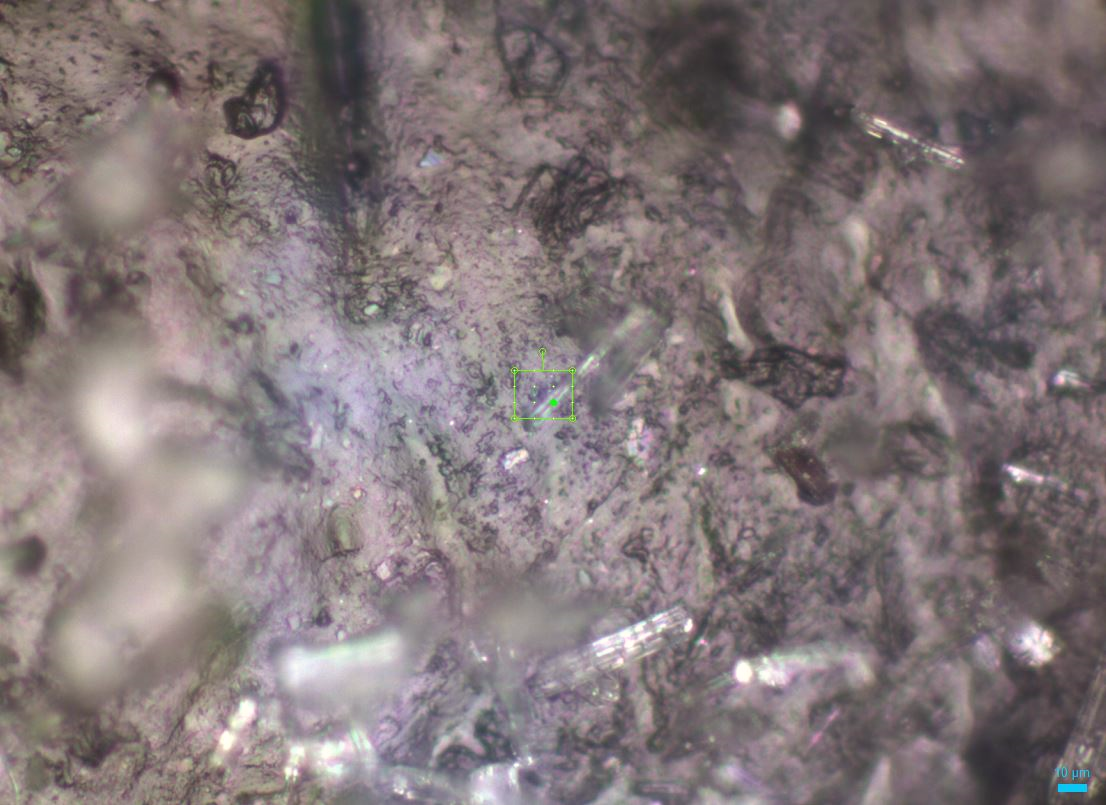 